Pupil Academic Monitoring System (PAMS)OverviewPupil Academic Monitoring System (PAMS) is an offline Windows Application developed using Borland Delphi Pascal and Third-Party Components. The program and database reside in local PC and not subject to Internet threats.PAMS has been installed in more than 50 schools in Singapore. It is SSOE2 compliance running on Windows Platform supporting up to 64-bit (Windows 10).PAMS is a software tool for school to analyze and monitor the students’ results which are downloaded from School Cockpit System and IES. The results include WAs, Mid-Year, End-of-Year and GCE ‘O’ & GCE ‘N’ Level. PAMS also allows you to set Target by Aggregate (EMB3, L1B5, L1R5 etc) for every student based on their PSLE Results or Previous Year Results and cascade download to subject target. And when sum by Subject, you get Department Target; When sum them by Class, you get Class Target.PAMS supports FULL SBB.In addition, PAMS can also do Banding, Grouping and Categorisation and retrieve the report accordingly:PSLE TierSBB/OOSLaterally TransferredLearning AbilitiesAny other User-Defined GroupingSubject Teaching Group (Teachers)More importantly, PAMS compliments School Cockpit. There are many features and functions in PAMS which are not found in School Cockpit. To name some of them:Target SettingCorrelation Reports (PAMS Version)Comparison Reports (PAMS Version)Customised Banding and Grouping (PAMS Version)GCE Analysis including AggregatesOutlinesThe following are some of the key features incorporated in PAMS:Convert DataAble to convert data from School Cockpit via Export FilesAble to convert data from I-Exam for National ExaminationsTarget SettingAble to set target based on school overall target such as L1B5, L1R5, EMB3 etcAble to set target based on student’s actual ability and aptitude or PSLE ResultsAble to adjust and fine-tune department target based on past year trendAble to set target for each student and each subject (cascade downward from School Overall target and department target to individual students’ targets)Able to generate reports supporting the above functions (please refer to Report Features)SBB and Out of Stream SubjectsAble to convert SBB Subject Marks (Lower Sec) using Fixed Mark AdjustmentAble to convert Out of Stream Subject Mark (Upper Sec) using Predefined FormulaData TrendAble to track individual students from Sec 1 till they leave the school systemAble to compare School Exam and National ExamAble to analyze trend within the year or across different cohort and yearsAble to generate reports supporting the above functions (please refer to Report Features)Subject BandingAble to band students by subjects and results (Previous Year Results e.g. Band of MT)Able to band students by teachersAble to band students by user defined groups (e.g. Learning Abilities, CCA etc)Able to generate reports supporting the above functions (please refer to Report Features)Student Banding (up to three user defined groups)Able to band students by DSAAble to band students by Status such as Foreign, Scholars etcAble to generate reports supporting the above functions (please refer to Report Features)Data MiningAble to filter students who do not meet their targetAble to filter students who do not meet passing criteriaAble to generate reports supporting the above functions (please refer to Report Features)Export Raw Data to CSV format (accessible by Excel)Save reports to PDF formatReport FeaturesPAMS can generate many reports that are easy to read and useful in making decision. The following are some of the key reports that can be generated from PAMS:General AnalysisSubject Analysis such as Grade Distribution, percentage of Distinction, Pass and Fail, Percentiles, Target and difference between Actual MSG and Target MSG.By LevelBy ClassBy DepartmentSubject Ranking to identify top performing students by subjectLevel Ranking to identify top performing studentsBy MSGBy AverageBy DistinctionBy Aggregate etcListingSubject Allocation List (for checking and verification)Class Mark List and Class Grade ListPrevious year Mark List based on Current ClassTargetOverall Target for referenceDepartment Target to be distributed to each departmentClass Target to be distributed to Form TeacherIndividual Target to be distributed to each student or keep in report bookData TrendExam Trends such as WA1, EOY etcCohort TrendLevel CorrelationClass CorrelationAd-hocPoly Thru Train AnalysisSubject Grade Analysis by T/ScoresSubject Analysis by PSLE Subject GradeAggregate Analysis by T/ScoresTeaching GroupsAnalysis of Results by Teaching GroupsAnalysis of Results by TeachersStudent GroupsAnalysis of Results by PSLE TiersAnalysis of Results by SBB/OOSAnalysis of Results by DSAAnalysis of Results by Foreign, ScholarsAnalysis of Results by User Defined GroupingFiltersList of Students by Average Marks (e.g. 0.0 to 49.0)List of Students by Aggregate (L1R5= 21 to 99)List of Students by Number of Subject Pass or Fails (No= 1 to 3)List of Students by EPI (difference between Actual and Target MSG)Correlation ReportsBy SubjectTarget vs ResultsT/Score vs ResultsBy SummaryAggregate vs T/ScoresAggregate vs TargetsComparison ReportsBy SummaryExam vs ExamExam vs Exam with Sorting (Target, T/Scores, Agg, MSG, AVE, Pos and Improvement)The following is the list of schools that are using Pupil Academic Monitoring System. Report InterfacePAMS has improved on the Report Interface. It allows you to have different possible combination of Criteria. For example:List of Top Performing StudentsList of Most Improved StudentsList of students qualified for SBB or OOSList of Students to be promoted from Sec 4NA to Sec 5NAList of Students at Risks (You may define you criteria)Plus many others 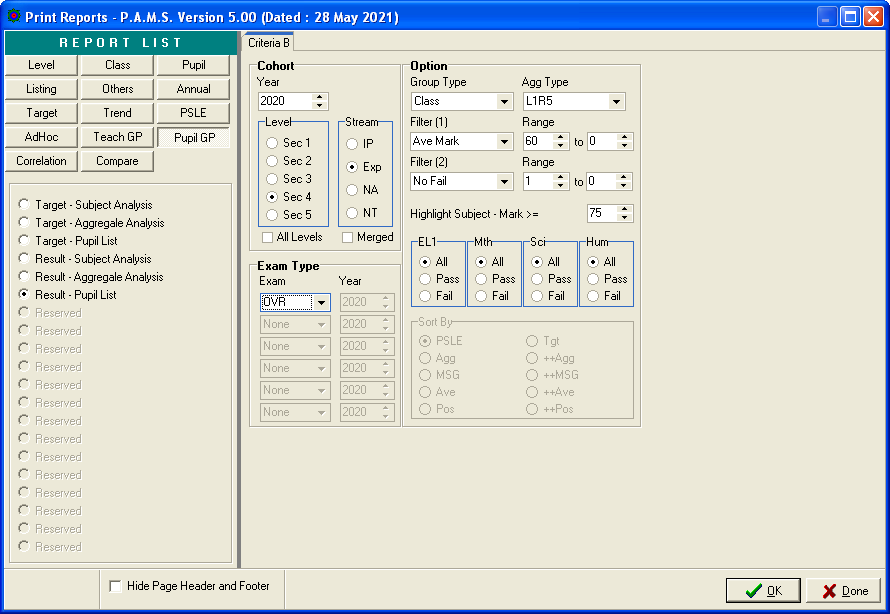 Sample ReportsList of Students with Average Marks (>=60) and Fail (>=1)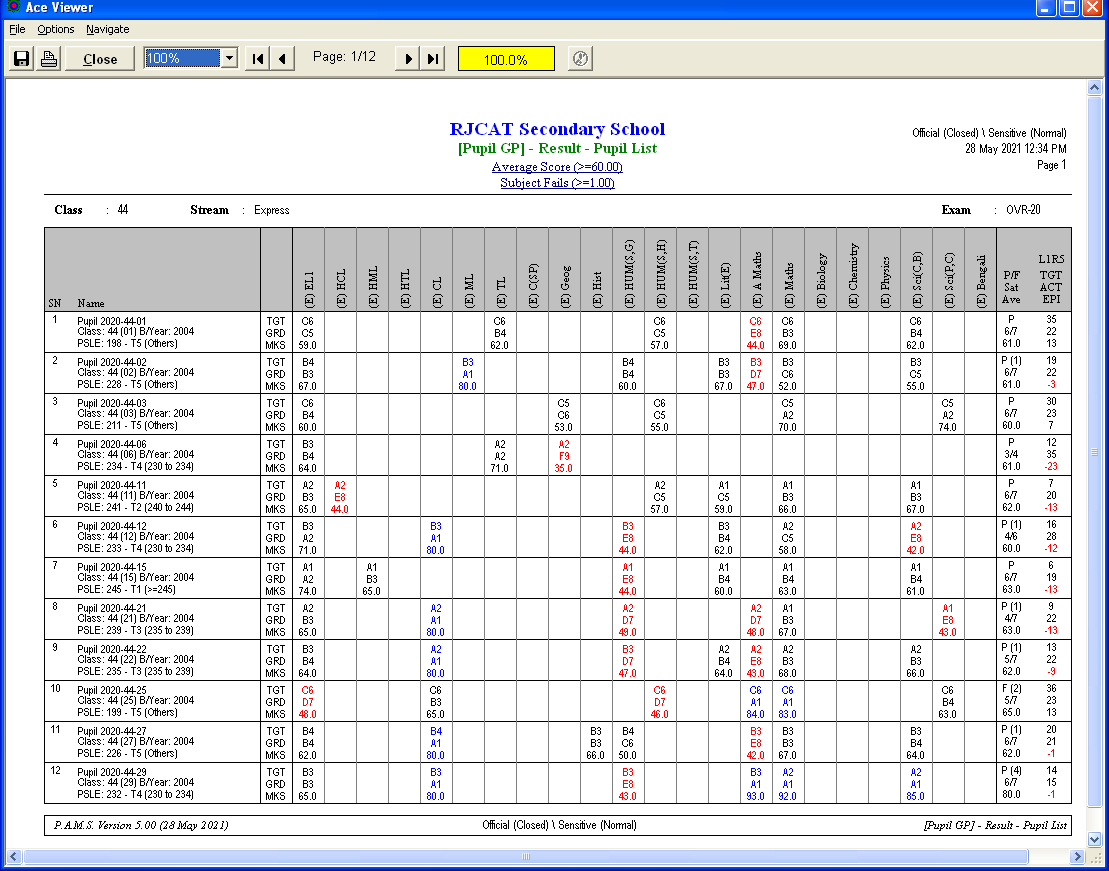 Shortlist for Subject Based Banding (SBB) or Out-of-Stream (OOS)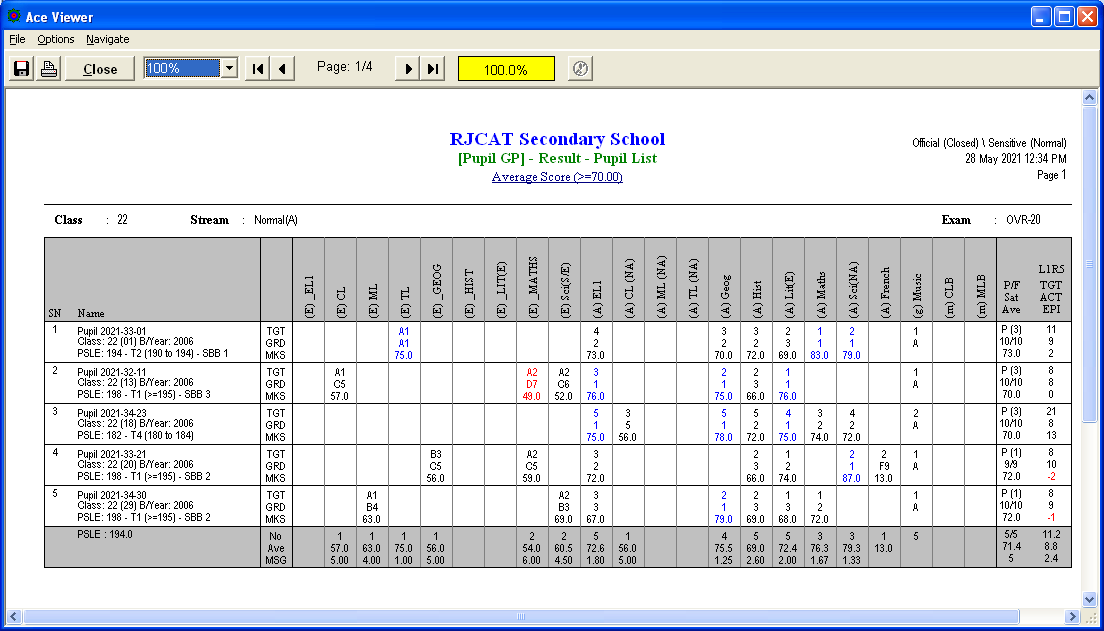 List of Students qualified for Promotion to Sec 5NA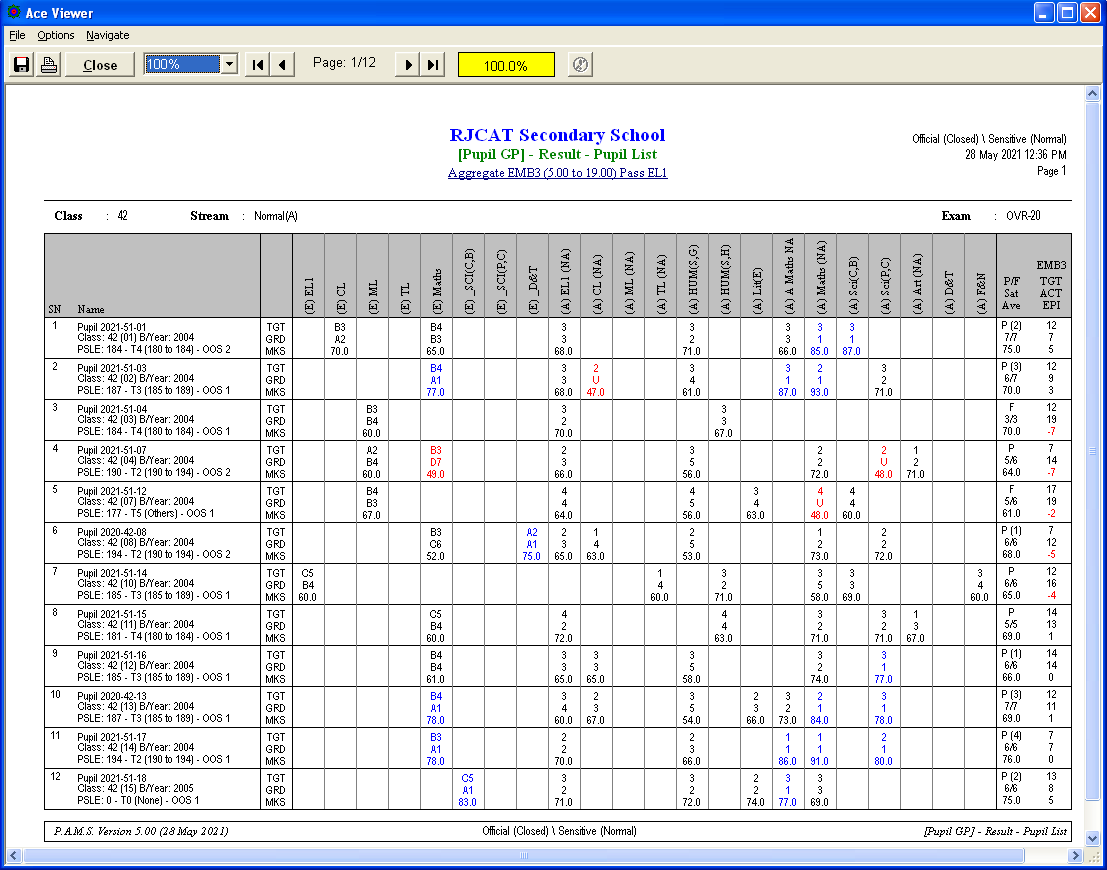 Top Performance List by L1R5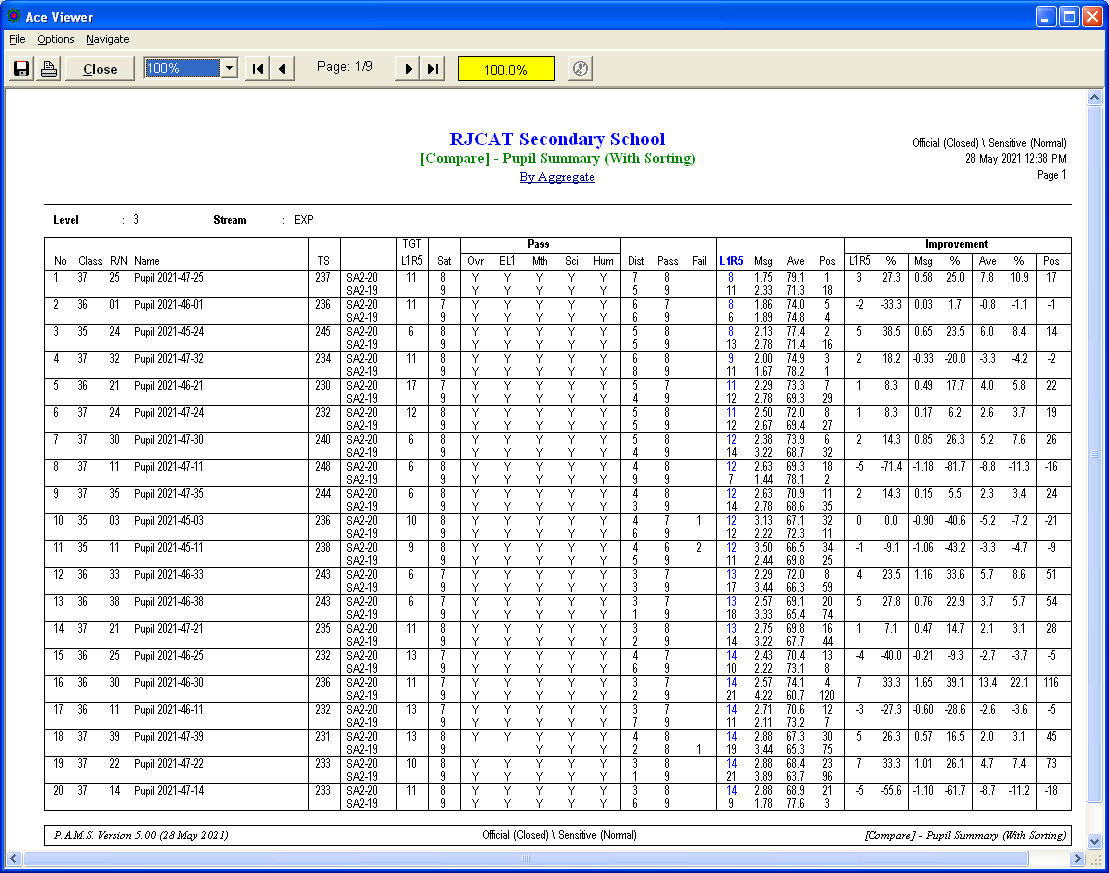 Most Improved List by L1R5 (Percentage)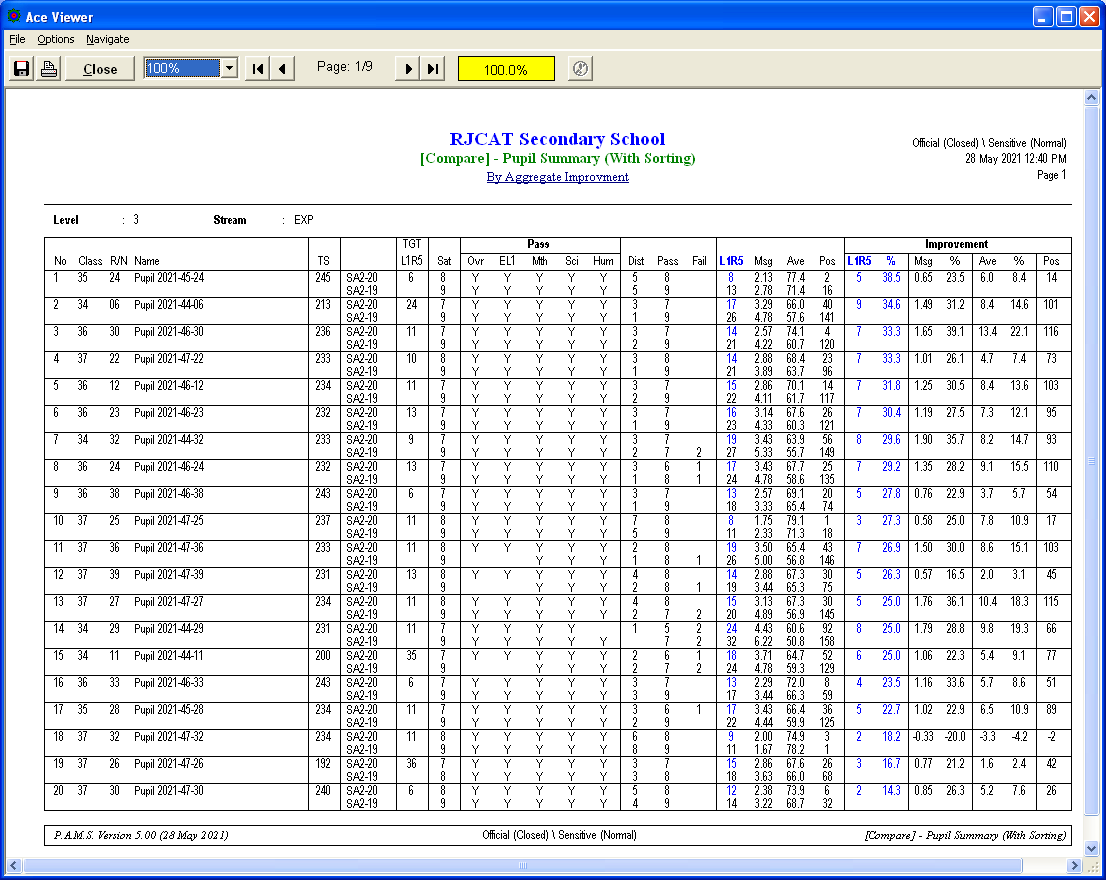 Correlation between Target and Results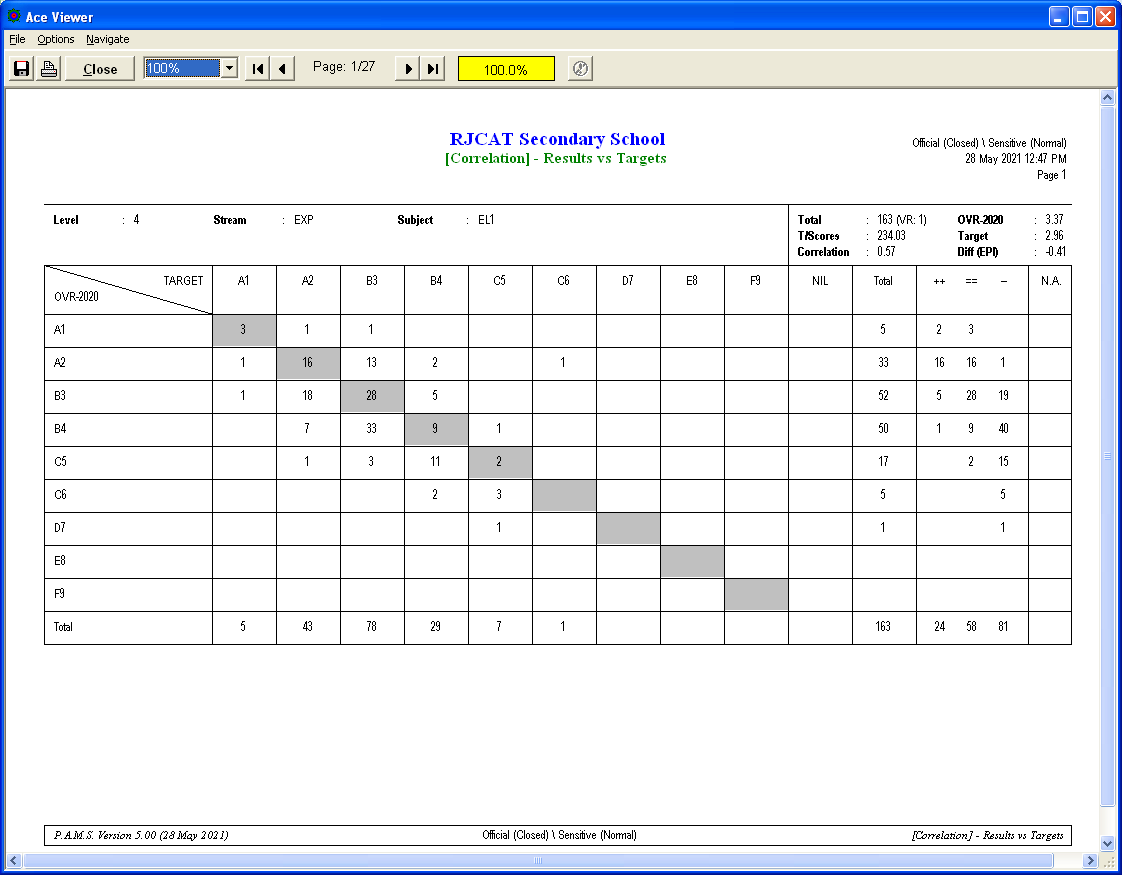 Correlation between Results and Results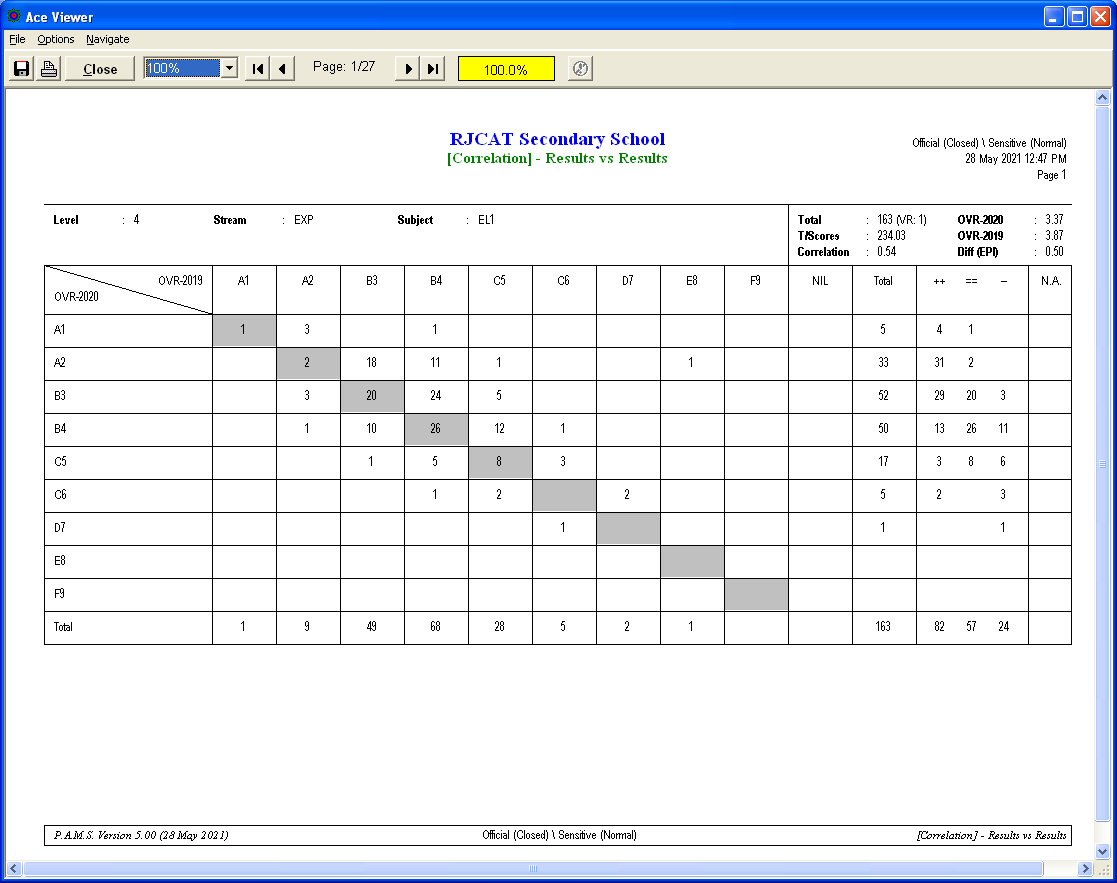 Correlation between Results (L1B5) and Results (L1B5)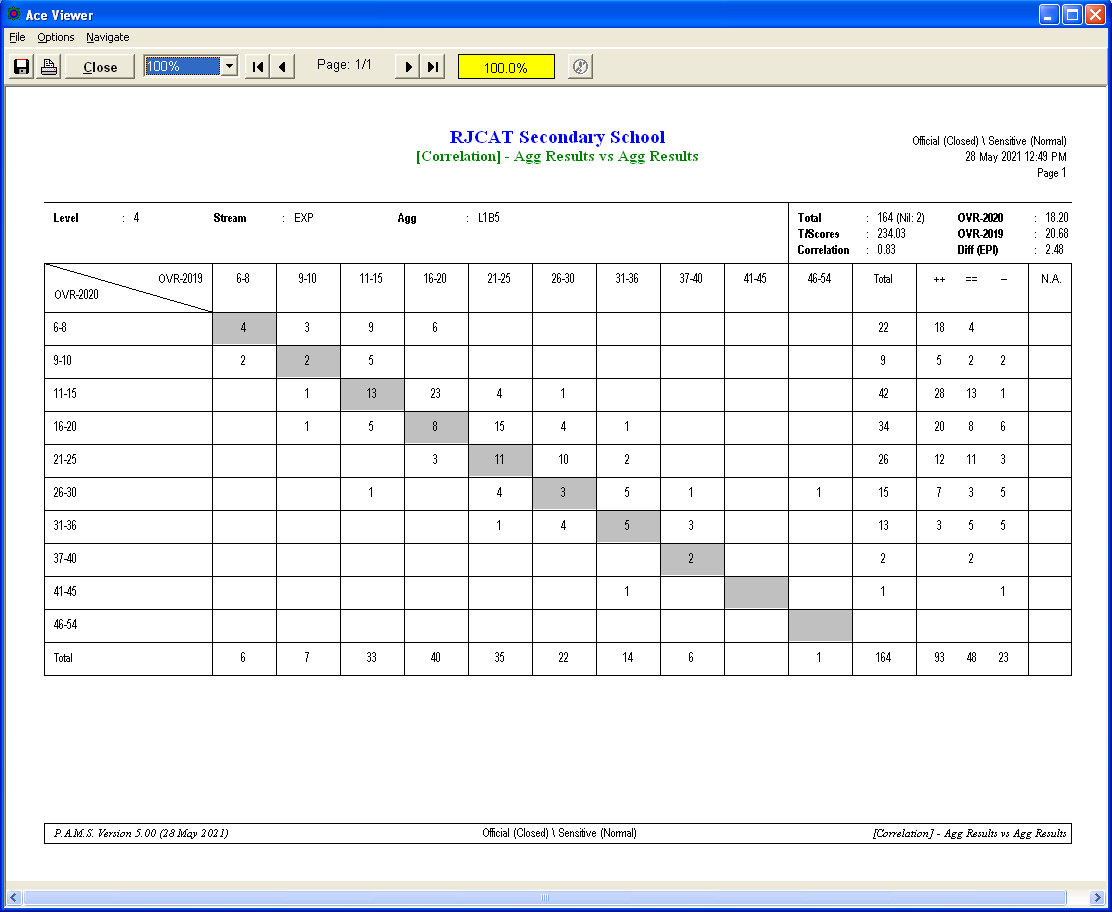 1Ang Mo Kio Secondary School                  31North Vista Secondary School                 2Bartley Secondary School                     32Northland Secondary School                   3Beatty Secondary School33Outram Secondary School                      4Bedok Green Secondary School                 34Paya Lebar Methodist Girls' School (Secondary)5Bedok South Secondary School                 35Pei Hwa Secondary School                     6Bedok View Secondary School                 36Ping Yi Secondary School7Broadrick Secondary School                   37Presbyterian High School                     8Bukit Panjang Govt High School               38Riverside Secondary School                   9Catholic High School                         39School of Science and Technology             10Cedar Girls' Secondary School               40Seng Kang Secondary School                   11CHIJ St. Joseph's Convent                   41Singapore Chinese Girls' School             12CHIJ St. Nicholas Girls' School             42St. Anthony's Canossian Secondary School    13CHIJ St. Theresa's Convent                  43St. Gabriel's Secondary School              14Damai Secondary School                       44Tanjong Katong Girls' School                15Dunman Secondary School                      45Tanjong Katong Secondary School              16East Spring Secondary School46Victoria School                              17Geylang Methodist School (Secondary)         47Woodlands Ring Secondary School              18Greendale Secondary School                   48Yio Chu Kang Secondary School19Greenridge Secondary School                  49Yishun Secondary School                      20Guangyang Secondary School                   50Yishun Town Secondary School                 21Hai Sing Catholic School                     51Yusof Ishak Secondary School                 22Holy Innocents' High School                 52Yuying Secondary School                      23Hougang Secondary School                     53Zhenghua Secondary School                    24Hua Yi Secondary School  54Zhonghua Secondary School                    25Loyang View Secondary School5526Marsiling Secondary School                   5627Meridian Secondary School                       5728Montfort Secondary School                    5829Nan Chiau High School                        5930Naval Base Secondary School                  60